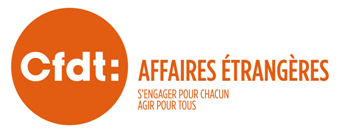 « 25 nuances de SCH : 
esquisses, vécus et positionnement d’un corps très particulier au (sein du) MAEDI ».Texte de présentationA l’occasion de l’élaboration de sa plateforme revendicative « Dialogue social » 2015-2018 et lors de la rédaction des professions de foi en vue des CAP, la CFDT-MAE a relevé de réelles et très spécifiques préoccupations propres au corps des secrétaires de chancellerie.Pour aller au-delà de la simple (et facile) esquisse corporatiste, nous avons souhaité réaliser une enquête de fond sur ce corps très particulier : positionnement en centrale et en poste, stress lié aux doubles voire triples casquettes en expatriation, burnouts à l’étranger semblant en augmentation, attributions, responsabilités et missions, perspectives de carrières (la liste n’est pas exhaustive).Comme pour notre enquête sur l’expatriation familiale du printemps 2014, nous souhaitons obtenir suffisamment de retours de la part de nos collègues afin d’asseoir notre légitimité à en dresser la synthèse puis à en tirer des pistes de discussion et de revendications.Vous trouverez ci-après un questionnaire visant à établir votre profil, votre expérience et votre ressenti. Dans la mesure où il fait une part assez large aux « questions ouvertes », il n’a pas été informatisé.Nous vous remercions donc de bien vouloir le remplir (sur traitement de texte ou à la main) et de nous le retourner par courrier ou courriel à :franck.laval@diplomatie.gouv.frCFDT/MAE/Nantes – bureau R 12, bât Breil IV11, rue de la Maison Blanche,44036 Nantes cedex.Pour toute question, commentaire ou élément complémentaire, contact : franck.laval@diplomatie.gouv.fr – 02.51.77.20.61Questionnaire Vous êtes : Une femme Un hommeVous êtes dans la tranche d’âge : Moins de 30 ans Entre 30 et 40 ans Entre 40 et 50 ans Plus de 50 ansVotre ancienneté au MAE (et/ou à l’ex-ministère de la Coopération) est de : Moins de 5 ans Entre 5 et 15 ans Entre 15 et 25 ans Plus de 25 ansVous êtes secrétaire de chancellerie : Depuis votre entrée au MAEDI Après avoir été catégorie C ou recruté local et avoir passé le concours Après avoir été catégorie C et avoir été promu « au choix » Autre cas (précisez)Vous êtes actuellement : En administration centrale (SDV & AEFE incluses) En poste à l’étranger Détaché ou mis à disposition dans une autre administration En congé formation, maladie ou en disponibilité Autre cas (précisez)Quel est votre profil de carrière ? Vous n’êtes pas parti(e) en expatriation et ne l'envisagez pas Vous avez effectué une ou deux expatriations (selon votre âge) mais ce n'est pas là le cœur de votre carrière Vous avez une carrière centrée sur une alternance « normale » expatriations / retours Vous essayez autant que de possible de ne "tourner" qu'à l'étrangerSi vous êtes en administration centrale, vous êtes sur des fonctions de : Chef de bureau / de secteur / de pôle ou adjoint de l’une de ces fonctions Rédacteur ou gestionnaire ou spécialiste ou affectataire Chef de CAD ou documentaliste ou webmestre Formateur Autres (précisez)Si vous êtes en poste, vous êtes sur des fonctions de : Chef de chancellerie consulaire « seulement » Chef d’un secteur consulaire « seulement » Chef de chancellerie consulaire et régisseur ou chef de chancellerie consulaire et responsable de SCG Responsable de SCG « seulement » Régisseur et/ou n°2 de SCG  Secrétaire général de SCAC ou d’EAF ou autre fonctions culturelles Presse Autre (précisez)En administration centrale, comment percevez-vous les fonctions qui vous sont confiées (une réponse par sous-paragraphe) :      a/ Elles correspondent à ce à quoi vous vous attendiez en passant le concours ou en entrant dans le corps Elles ne correspondent pas à ce à quoi vous vous attendiez en passant le concours ou en entrant dans le corpsb/ Elles correspondent à ce que l’administration / les formateurs en disent ou annoncent Elles ne correspondent pas à ce que l’administration / les formateurs en disent ou annoncent      c/ Elles sont sans relation avec celles exercées en poste Elles sont dans la logique de celles exercées en posted/ Leur niveau de responsabilités est inférieur à celui des fonctions exercées en poste Leur niveau de responsabilités est équivalent à celui des fonctions exercées en poste Leur niveau de responsabilités est supérieur à celui des fonctions exercées en postee/ Elles sont globalement satisfaisantes Elles sont globalement insatisfaisantesLors de vos passages en administration centrale, avez-vous globalement le sentiment que vos compétences / expériences « postes » sont mises à profit / valorisées ? Oui, absolument Oui, mais… Non, mais… Non, absolument pasEn poste, diriez-vous que les fonctions que vous exercez ou avez exercées (une réponse par sous-paragraphe) :       a/ Correspondent à ce à quoi vous vous attendiez en passant le concours ou en entrant dans le corps Ne correspondent pas à ce à quoi vous vous attendiez en passant le concours ou en entrant dans le corpsb/ Correspondent à ce que l’administration / les formateurs en disent ou annoncent Ne correspondent pas à ce que l’administration / les formateurs en disent ou annoncentc/ Ont évolué sur les dix dernières années dans un sens négatif Ont évolué sur les dix dernières années dans un sens positifEn poste, diriez-vous que les fonctions que vous exercez ou avez exercées (une réponse par sous-paragraphe) :      a/ Comportent une part de responsabilités normale Comportent une part de responsabilités importante, voire lourde Comportent une part de responsabilités excessiveb/ Sont reconnues et valorisées par l’administration Ne sont ni reconnues ni valorisées par l’administrationc/ Sont reconnues et valorisées par votre hiérarchie Ne sont ni reconnues ni valorisées par votre hiérarchieEn poste, comment percevez-vous le positionnement des secrétaires de chancellerie au sein des ambassades / consulats où vous avez servi (une réponse par sous-paragraphe) :      a/ Il est le plus souvent clair et défini Il varie selon les postes et/ou le chef de poste Il est globalement source d’insatisfaction car mal définib/ Il est en adéquation avec les responsabilités exercées Il n’est pas en adéquation avec les responsabilités exercéesEn poste, estimez-vous que les missions confiées aux secrétaires de chancellerie au sein des ambassades / consulats où vous avez servi : Sont généralement claires et définies Varient selon le poste et/ou le chef de poste Sont globalement mal définiesQue pensez-vous de l’idée d’une « spécialisation – métiers » des SCH : administratif & comptable / consulaire / fonctions culturelles etc. (une réponse par sous-paragraphe) ?      a/ C’est une bonne idée car cela permet d’approfondir les fonctions pour lesquelles on a une appétence et/ou de se dessiner un vrai plan de carrière C’est une mauvaise idée car une telle spécialisation ferme des portesb/ C’est une bonne idée car le « multi-casquettes » devient intenable C’est une mauvaise idée car la nature même de nos foncions est d’être « multi-casquettes »Comment percevez-vous les postes « double-casquette » (chef de chancellerie + chef de SCG) ; quelle expérience et/ou quels retours en avez-vous (plusieurs réponses possibles) ? Ils sont intenables et source de stress Ils impliquent de privilégier un secteur au détriment de l’autre Ils exposent excessivement le SCH Ils sont est gérables si l’équipe est performante et au complet Ils sont dans la logique de nos formations / profilsQuels sont les principaux freins / obstacles auxquels vous vous heurtez ou vous êtes heurté dans l’exercice de vos missions ? Quelles pistes suggèreriez-vous pour améliorer un ressenti potentiellement chargé ?Sans que nous ne puissions réellement le chiffrer encore, il nous semble que le nombre de SCH en poste aux limites du burnout s’accroisse depuis quelques années. Quel est votre sentiment ?Diriez-vous que les évolutions quant aux responsabilités des SCH, à leur charge de travail, leurs missions, les effectifs dont ils disposent, leur positionnement etc. ont été pour vous la cause d’un retour anticipé de poste, d’une non-prolongation de poste ou d’un non-désir de repartir ? Oui J’y ai sérieusement pensé mais suis resté NonEn matière de formation initiale, avez-vous eu l’occasion de suivre : La formation IFAAC de base (« tronc commun ») La formation IFAAC de base (« tronc commun ») et une seule spécialisation ou un seul mono-matière la même année La formation IFAAC de base (« tronc commun ») et plusieurs spécialisations et/ou mono-matière la même année Un stage de spécialisation ou mono-matière seulement Plusieurs stages de spécialisation ou mono-matière seulementA la lumière de votre prise de fonctions après ces stages, estimez-vous qu’ils ont été : Adaptés, efficaces et complets Appropriés, utiles mais partiels Globalement inadaptés aux réalités InutilesEn matière de formation continue, lors de mutation poste à poste ou à l’occasion d’un retour centrale, diriez-vous que : Vous vouliez, et il vous a été facile d’obtenir des stages de formation continue (spécialisation, mono-matière, remise à niveau) Vous vouliez, mais il vous a été difficile d’obtenir des stages de formation continue (spécialisation, mono-matière, remise à niveau) Vous vouliez, mais il vous a été impossible d’obtenir des stages de formation continue (spécialisation, mono-matière, remise à niveau) Vous n’estimez pas en avoir besoin et/ou ces stages ne correspondent pas à vos besoinsComment qualifieriez-vous votre attitude par rapport aux possibilités d’avancement / promotion au sein du corps des SCH (plusieurs réponses possibles) ? Je n’en attends pas grand-chose J’attends d’être proposé par ma hiérarchie à la promotion interne J’estime légitime et nécessaire de présenter régulièrement des demandes de promotion interne aux CAP Je m’efforce de passer les concours et les examens professionnelsComment percevez-vous les possibilités de promotion en dans le corps des secrétaires des affaires étrangères (SAE) (plusieurs réponses possibles) ? Elles ont une logique après un début de carrière en SCH Il est dommage qu’elles impliquent généralement une réorientation de carrière ; il devrait être possible de continuer en catégorie A dans les filières consulaires ou SCG Les SCH promus SAE demeurent marqués « ex-B » et les postes qui leur sont confiés égalementSur une échelle de 1 à 10 (1 étant le minima, 10 le maxima), merci d’évaluer :a/ l’intérêt que vous portez à vos fonctions et l’investissement que vous y accordez : 1     2     3     4     5     6     7     8     9     10b/ le sentiment de prise en compte de vos contraintes, stress, pression etc. par l’administration 1     2     3     4     5     6     7     8     9     10c/ le sentiment final mixant a/ et b/ que vous retirez de l’exercice de vos fonctions 1     2     3     4     5     6     7     8     9     10Commentaires libres :Commentaires libres :Commentaires libres :Commentaires libres :Commentaires libres :Commentaires libres :Commentaires libres :Commentaires libres :Commentaires libres :Commentaires libres :